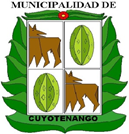 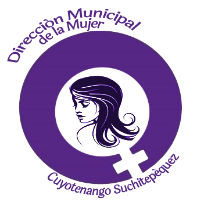 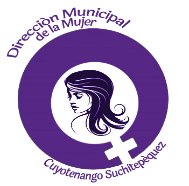  Eje PNPDIMObjetivo Actividades Mes MetasResultados Indicadores Medios de verificación  Clasificador de géneroCosto ResponsableEJE 1. Garantizar la integración y aplicación del principio de equidad para mujeres y hombres.b.) Incluir en los programas y proyectos de desarrollo económico, los principios de equidad que garanticen la participación de las mujeres mayas, garífunas, xinkas y meztizas.a) Capacitaciones productivas en la elaboración de productos que las mujeres puedan vender (shampoo, jabón, desinfectante, cloro, suavitel, permufes y piñatas.EneroADiciembre Capacitar a grupos de mujeres emprendedoras, en cada una de las comunidades de Cuyotenango.Grupo de mujeres de cada una de las mujeres de la comunidad capacitadas y trabajando en emprender un negocio propio.Se disminuye la pobreza extrema, al generar ganancias a través de las ventas de los diferentes productos elaborados por las mujeres.Fotografías listas de asistencia de las personas capacitadas.08-01-101Q.3,000.00 DMM, COCODES, SOSEP, MAGAEJE.2.4      Garantizar el pleno acceso de las mujeres mayas, garífunas, xinkas y mestizas a la propiedad y/o copropiedad de la vivienda, particularmente de mujeres de bajos ingresos y jefas de hogar.d. Diseñar y ejecutar programas de vivienda con pertinencia cultural, accesible para las mujeres mayas, garífunas, xinkas Gestionar vivienda para familias en extrema pobreza que cuenten con terreno propio para construcción.Julio Familias en extrema pobreza con viviendas dignas para vivir.  2 familias con vivienda nueva, fabricadas con block, cemento y lámina.2 familias con una vivienda digna.Fotografías08-01-102Q.500.00 DMM, MINISTERIOS CRISTIANOSBETHEL INTERNACIONAL.Eje PNPDIMObjetivo Actividades Mes MetasResultados Indicadores Medios de verificación  Clasificador de géneroCosto ResponsableEJE 3.1 Garantizar la integración y aplicación del principio de equidad entre mujeres y hombres, mayas, garífunas, xinkas y mestizos en los fundamentos de la filosofía, principios, valores y prácticas de la educación j. Desarrollar pprocesos de capacitación en derechos humanos de las mujeres, dirigidos a padres, madres y familias mayas, garífunas, xinkas y mestizas, desde el sistema educativo formal, no formal y otros. a. Capacitaciones dirigidas a estudiantes de las diferentes escuelas de la localidad b. Capacitaciones dirigidas a grupo mujeres y hombres Enero A Mayo  promover, proteger y asegurar el goce pleno y en condiciones de igualdad de todos los derechos humanos de las mujeres Niños, jóvenes, hombres y mujeres capacitos y conocedores en Derechos Humanos de las mujeres e Niños becados por parte del Ministerio Cristiano Bethel Internacional. Fotocopia de las calificaciones de los niños becados, listados de los jóvenes y señoritas becados. 08-02-203Q.1,000.00DMM, Alcalde Municipal, Ministerio Cristiano Bethel Internacional e INTECAP.EJE 4 3 Garantizar el acceso de las mujeres mayas, garífunas, xinkas y mestizas a los servicios de salud integral en todas sus etapas de vida b. crear e implementar medidas que permitan conocer y atender las demandas de salud de las mujeres mayas, garífunas xinkas y mestizas hacia los servicios de salud. a. coordinar y gestionar, jornadas médicas con el CAP u otras instituciones b. Donar medicina a familias de escasos recursos ENEROADICIEMBREBrindar atención médica a la población 50% de las familias cuyotecas recibirán   atención medica Disminución de enfermedades en habitantes de Cuyotenango Fotografías y listados de asistencia de personas atendidas 08-02-204 Q.36,000.00DMM, CAP, ALAS DE GUATEMALAEje 45 Asegurar el pleno acceso, uso, disponibilidad y disfrute por parte de las mujeres mayas, garífunas, xinkas y mestizas de las políticas, planes programas y proyectos de seguridad  y soberanía alimentaria y nutricional  c. Diseñar  y ejecutar programas de prevención y atención de la desnutrición de niñas, niños y mujeres mayas garífunas, xinkas y mestizas, con acciones específicas de fortificación y nutrientes. Realizar charlas con padres de familia de Cuyotenango sobre el tema de seguridad Alimentaria y Nutricional. Monitoreos constantes EneroAOctubre Disminuir la cantidad de niños con desnutrición en el municipio.Evitar que se den nuevos casos de desnutrición Se reduce en un 20% la cantidad de niños con desnutrición en el municipio. Familias de escasos recurso y niños con desnutrición reciben una bolsa con productos de la canasta básica. Fotografías 08-020204Q.2.500.00 DMM, CAP, MUNICIPALIDAD, SESAN Y COMUSANEje PNPDIMObjetivo Actividades Mes MetasResultados Indicadores Medios de verificación  Clasificador de géneroCosto ResponsableEJE 5 1 Transformar la ideología, valores principios y prácticas fundamentales en la opresión y violencia contra las mujeres mayas, garífunas, xinkas y mestizas e. crear, promover e implementar campañas para prevenir la violencia contra las mujeres y transformación del imaginario social a. Conmemoración del 8 de marzo, día internacional de la mujer. b. conmemoración del 10 de mayo día de la madre. c. conmemoración del 5 de septiembre día internacional de la mujer indígena.d. conmemoración del día mundial de la no violencia contra la mujer.   Marzo, Mayo,Septiembre.Noviembre Campañas implementadas 200 mujeres adolescentes y adultas conocedoras de sus derechos con una vida libre de violencia. 200 mujeres conocedoras de sus derechosFotografías y listados de asistencia 08-02-205Q.10,000.00 MUNICIPALIDAD DMMEJE 5 2 Fortalecer los mecanismos institucionales para prevenir, atender, sancionar y erradicar la violencia contra las mujeres. d. implementar programas para la aplicación de las leyes contra la explotación y trata de personas, ley de femicidio y otras formas de violencia contra la mujer, ley de la paternidad y maternidad responsable A. Talleres o charlas de sensibilización en salud reproductiva.  B. Prevención de embarazos a temprana edad C.   Paternidad y maternidad  responsable. FebreroASeptiembreNiñas, niños jóvenes y adultos conocerán el tema de salud reproductiva, prevención de embarazos y maternidad y paternidad responsable. Disminución de embarazos en adolescentes, y fortaleciendo el valor de la responsabilidadIncremento de mujeres utilizando métodos de planificación familiar Fotografías y listados de asistencia 08-08-24Q.300.00 DMM, CAP, ESCUELAS, COCODES